JARAMOGI OGINGA ODINGA UNIVERSITY OF SCIENCE AND TECHNOLOGY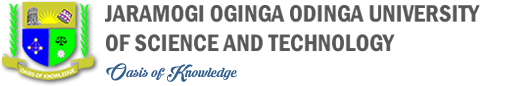 SCHOOL OF BUSINESS AND ECONOMICSUNIVERSITY EXAMINATION FOR THE DIPLOMA IN COMMUNITY HEALTH & DEVELOPMENT/DIPLOMA IN BUSINESS ADMINISTRATION1ST YEAR 1ST SEMESTER 2016/2017 ACADEMIC YEARKISII CAMPUS –PART TIMECOURSE CODE;      EEL 2115COURSE TITRLE:    COMMUNICATION SKILLSEXAM VENUE:       LR 18                                                                                   STREAM (CBA) DATE:                     APRIL 2017TIME:                     2 HOURSInstructionsAnswer question ONE (COMPULSORY) and ANY other 2 questionsCandidate are advised not to write on the question paperCandidates must hand in their answer booklets to the invigilator while in the examination room.QUESTION ONEGive a brief definition of the term communication                                                           5mksState and explain four types of oral communication                                                       10mksExplain the five possible causes of communication breakdown in an organization   10mksHighlight the four main types of interviews                                                                       8mksQUESTION TWOYour department in the Health Ministry is holding a team building meeting. You have been assigned the role of a secretary in that meeting .Write minutes of the proceeding.  15mksQUESTION THREEExplain the role of technology in communication                                                            7mksExplain the impact of information communication technology (ICT) in an organization 8mks            QUESTION FOURYou have been requested to prepare a presentation on the ways of cleaning up your local village to promote community health.            Suggest and explain five methods you may use in your presentation                          8mksQUESTION FIVEThere is need for all departments in any given organization to give progress report of the department at given intervals in a year .Your community health is one of such department .Write a report of the activities you have carried out in the past three months of the year.                                                                                                           15mks